南方都市报会议室装修改造项目        报价函项目编号：ND24040022GZ报价供应商：法人/授权代表：联系电话：日期：（每页加盖公章）一、报价承诺书南方都市报社：经认真阅读南方都市报会议室装修改造项目询价公告及附件（项目编号：ND24040022GZ），我方研究决定参加本次采购活动，并承诺如下：（一）我方已经详细阅读研究了采购公告及其附件，已完全清晰理解采购文件的要求，不存在任何含糊不清和误解之处，同意放弃对这些文件所提出的异议和质疑的权利。（二）我方为本次报价所提交的所有证明其合格和资格的文件是真实的和正确的，并愿为其真实性和正确性承担法律责任。（三）我方承诺全部满足和遵守本项目采购公告及其附件所公布的项目技术与商务要求，已按照要求填写制作报价函，每页已加盖公章，将密封后提交。除封面外，报价函已提供如下必须的内容：（1）报价承诺书；（2）合同主要条款响应程度；（3）报价表；（4）项目服务方案；（5）授权代表证明资料；（6）供应商项目实施能力证明资料。（四）我方承诺根据本项目评审需要提供必要的补充文件或辅助资料，补充文件或辅助资料是报价文件的有效组成部分。（五）我方声明具备如下供应商资格条件：（1）具有独立承担民事责任能力的法人或其它组织；（2）参与本采购活动时，未被列入国家企业信用信息公示系统的经营异常名录、严重违法失信企业名单；（3）开具增值税专用发票。（六）我方理解采购单位并无义务必须接受最低报价，完全理解报价不是项目评审的唯一标准。（七）我方承诺遵守采购工作纪律，不向第三方透露与本项目报价相关的所有信息，不采取不正当手段谋取成交，随时接受贵方监督检查部门调查并如实说明情况。供应商名称（加盖公章）：联系电话：报价时间：二、合同主要条款响应程度注：响应供应商需在“响应程度”处填写“完全响应/正偏离/负偏离”。如响应程度为“正偏离/负偏离”，请响应供应商另起页说明偏离情况；如响应程度为“完全响应”，则无需说明。三、报价表南方都市报社：经认真阅读南方都市报会议室装修改造项目采购公告及附件（项目编号：ND24040022GZ）我方已完全了解本项目的商务与技术要求，承诺按照采购文件的要求提供产品和服务，报价如下。总报价：本项目总报价为小写人民币【】元，已包含全部税费，含【】%增值税率。分项明细报价累计额如与总报价存在差额，以总报价为准，我们同意按照总报价履行应有的法律义务。分项明细报价如下（单价和小计由我司填写，其他与采购公告文件一致）：备注：本项目已有部分会议影音设备，包括会议摄像头等。项目中LDE显示屏共设有3块（供应商安装），其中本项目中这块显示屏为主屏，另外还有2块小的副显示屏由采购方提供。供应商需协助采购方把原有的设备安装连接好，调试直至可使用，可实现3块显示屏同时联动等功能。供应商名称（每页加盖公章）：法人/授权代表(签字或盖章)：联系电话：报价时间：（三）会议室平面示意图：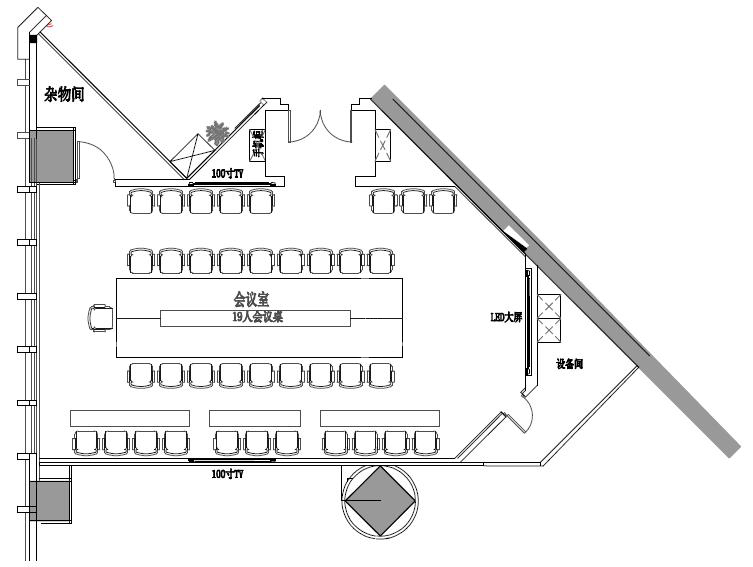 四、项目服务方案供应商名称（加盖公章）：供应商需根据项目目标和服务内容关键技术指标，拟定具体合理的服务方案。项目服务方案内容自拟，主要内容应包括：1、项目实施总体方案；2、安全文明施工保证措施；3、工期承诺及施工进度计划表；4、提供项目效果图；5、提供会议桌椅实物照片或效果图并明确桌椅的具体材质。五、授权代表证明资料（一）法定代表人证明书兹证明，先生/女士，现任我单位职务，为我单位法定代表人。签发日期：单位名称：（加盖公章）附：法定代表人身份证复印件(需同时提供正面及背面)（二）法定代表人授权委托书（授权代表非法定代表人情况下须提供）兹授权先生/女士(身份证号码，在我单位担任职务)为我方委托代理人，全权代表我单位办理“（项目编号）”的【洽谈、签约、项目服务联络等】事宜。本授权书在项目全周期内有效，其法律后果由我方承担，自法定代表人签字之日起生效。委托代理人无权转让委托权。法定代表人（签名或盖章）：年   月   日授权单位（加盖公章）：委托代理人（签名或盖章）：年   月   日附：委托代理人身份证复印件(需同时提供正面及背面)六、供应商项目实施能力证明资料主要包括：1、供应商资格条件证明资料：（1）在中华人民共和国境内注册的具有独立承担民事责任能力的法人或其它组织。（提供有效的营业执照副本、组织机构代码证副本、税务登记证副本，或三证合一后的营业执照副本；或事业单位法人证书；或其他同等类型资质。提供复印件）。分支机构响应的，须提供总公司和分公司营业执照副本复印件，总公司出具给分支机构的授权书（格式自拟）。（2）供应商参与本采购活动时，未被列入国家企业信用信息公示系统的经营异常名录、严重违法失信企业名单（已在报价承诺书中声明）。（3）开具增值税专用发票（已在报价承诺书中声明）。2、其他证明资料（如有）。以下提供相关证明资料复印件：合同主要条款：响应程度成交供应商（乙方）应按照询价方（甲方)要求及时签署合同，并接受下列条款。1.服务期限：以实际签订合同时间为准。2.服务地点：广州市。3.付款方式：预留合同总额的50%，在项目验收通过后支付。4.甲方的权利和义务:(1)确定本项目中各项服务的具体内容;(2)甲方须向乙方提供相关人员询问的便利，并提供专人配合;(3)在合同服务期限内，甲方可以各种形式就乙方提供的服务向乙方提出建议，乙方应认真听取并及时纠正其服务中存在的问题；（4）在乙方交付项目成果，并经甲方验收合格的前提下，甲方无法定或约定事由，应按本合同约定的付款时间及付款方式付款。5.乙方的权利和义务：（1）乙方提供本合同约定的符合甲方要求的各项服务；（2）乙方提交本项目所要求的各类文档文件，应符合甲方要求；（3）乙方应配备经甲方认可的、具备本项目实施服务技能和资质的技术人员负责本项目的实施，并保证人员的稳定性；（4）除甲方事先书面同意外，乙方不得部分或全部转让其应履行的合同项下的义务；（5）乙方保证不擅自将甲方提供的纸质、电子文档及其他相关资料复制给其他单位或个人，否则造成的损失应按实际经济损失赔偿。6.乙方提供产品质量须符合国家相关标准及有关法规的要求，产品包装须符合国家有关规定及货物运输要求。7.秘密保守：（1）合同双方在订立及履行合同过程中知悉的对方商业秘密等资料，无论合同是否成立，不得泄密或不正当使用。泄密或不正当使用对方商业秘密给对方造成损失的，泄密方应当承担赔偿责任；（2）合同双方的保密义务不因本合同的解除或终止而免除。未经对方书面同意，任何一方不得以任何形式公开本合同；（3）甲乙双方同意不向任何第三方披露在本合同执行过程中产生的项目相关信息，同意赔偿因自身违反保密责任给对方造成的实际经济损失。8.争议解决：如因本合同发生争议，任何一方向法院起诉的，由甲方所在地的人民法院管辖。9.不可抗力：任何一方由于不可抗力原因不能履行合同时，应在不可抗力事件结束后1日内向对方通报，以减轻可能给对方造成的损失，在取得有关机构的不可抗力证明或双方谅解确认后，允许延期履行或修订合同，并根据情况可部分或全部免于承担违约责任。10.税费：在中国境内外发生的与本合同执行有关的一切税费均由乙方负担。类别序号项目名称规格/参数/功能单位单价小计(元)会议室场地装修1原地面拆除108m²会议室场地装修2地面找平+铺设地毯阻燃地毯108m²会议室场地装修3定制遮光窗帘22m²会议室场地装修4原造型天花拆除108m²会议室场地装修5新做造型天花轻钢龙骨双层石膏板造型天花油环保乳胶漆108m²会议室场地装修6新做造型墙体改造102m²会议室场地装修7暗装柜体4m²会议室场地装修8暗装柜门4m²会议室场地装修9定制木门10m²会议室场地装修10空调通风口改造1项会议室场地装修11强弱电改造108m²会议室场地装修12定制长方形亚克力造型大灯9m²会议室场地装修13天花筒灯52个会议室场地装修14艺术壁灯2个会议室场地装修15人造台面石2m²会议室场地装修16收口不锈钢3m²会议室场地装修17收口铝合金300会议室场地装修18辅料费用1项会议室场地装修19垃圾清理保洁费1项会议室场地装修20室内所有甲醛、苯、甲苯、二甲苯、TVOC等有毒有害空气污染治理做好所有物品保护；治理后，验收要达国家环境标准（按照GB/T18883-2022的国家标准）；                    3、出具CMA报告。1项会议室场地装修21工程管理费1项会议桌椅1定制长方形会议桌7200*2000mm，基材：E0级板材 ；                                                                                            五金：优质五金配件                                                                                           饰面：胡桃木皮。油漆：优质环保漆1张会议桌椅2定制长方形会议桌2100*400*750，基材：E0级板材 ；                                                                                            五金：优质五金配件                                                                                           饰面：胡桃木皮。油漆：优质环保漆3张会议桌椅3座椅18MM厚双层连体弯板·42密度高弹力海绵·优质超纤皮·中班飞机底盘(可倾仰和原位锁定)·协强品牌三级100拉深4公分电镀杆·320马蹄铝合金脚配灰边PU轮38张部分会议扩音系统设备1会议吸顶音箱241mm×Ø231mm（40W）1.频宽(-10dB):可达到50Hz-20,000Hz；灵敏度（1m，1W）:91dB；最大声压级(1m):107dB；
2. 输入阻抗:8欧；
3. 系统输入功率:40W；
4. 结构组成:6.5′低音×1(低、中频)1.5′高音×1(高频)；4只部分会议扩音系统设备2桌面式主席单元（座咪）1. 支持发言功能的桌面式会议单元；
2. 采用旋钮式插头话筒杆，迷你型麦克风，带有麦克风防风罩，话筒杆长度有315mm、320mm、415mm、430mm可选，有黑色、银白色可选；
3. 支持1路3.5mm的立体声耳机插口输出，可连接耳机，音量可调；自带2米专用8芯DIN高密线缆，带1个航空公头插；
4. 支持本地监听，具有内磁式高保真1.5W扬声器，打开话筒后自动静音，不易产生啸叫；
5. 支持话筒按键开关，具有主席优先键；支持批准代表的申请发言功能；
6. 具有按键签到功能，内置数字会议带签到终端软件；
7. 支持全权控制会议秩序的优先功能（可将所有代表单元静音或关闭），支持设置讲台模式（主席单元始终处于打开状态）；
8.支持配合摄像头，使用会议控制主机或PC控制软件设置后可进行摄像自动跟踪；
9. 支持监听功能，单元发言的语音信号，会在其他自带监听喇叭单元监听，单元发言语音同时输出到主机，主机可以对发言语音进行录音保存，主机的音频输出经过功放进行语音广播。1只部分会议扩音系统设备3代表单元（座咪）1.支持发言功能的桌面式会议单元；
2.采用旋钮式插头话筒杆，迷你型麦克风，带有麦克风防风罩，话筒杆长度有315mm、320mm、415mm、430mm可选，有黑色、银白色可选；话筒杆在休会期间可以拆卸，方便设备维护和保存；
3.支持1路3.5mm的立体声耳机插口输出，可连接耳机，音量可调；
4.支持本地监听，具有内磁式高保真1.5W扬声器，打开话筒后自动静音，不易产生啸叫；
5.自带2米专用8芯DIN高密线缆，带1个航空公头插；
6.内置驻极体心型指向性电容式拾音器，自带双色指示灯环（红色/绿色）；发言为红色，申请发言为绿色；
7.具有按键签到功能，内置数字会议带签到终端软件；
8.支持配合摄像头，使用会议控制主机或PC控制软件设置后可进行摄像自动跟踪；
9.支持监听功能，单元发言的语音信号，会在其他自带监听喇叭单元监听，单元发言语音同时输出到主机，主机可以对发言语音进行录音保存，主机的音频输出经过功放进行语音广播。18只部分会议扩音系统设备4线材（屏蔽音频线、电源线等）1项部分会议扩音系统设备5安装费、调试费1批LED显示屏1LED显示屏2980*1860mm，包含所有配件设备辅材及安装调试1.像数点间距 1.53mm2.像素密度422500Dots/㎡3.像素构成 SMD:1R1G1B4.单元板分辨率208*104=21632Dots5.结构特点 灯驱合一6.模组尺寸(长*宽)320mm*160mm7.亮度 ≥500cd/㎡8.最佳视距 ≥2m9.使用环境 室内10.每平方最大功率 ≤780W/㎡11.灰度等级 红、绿、蓝各 12-14bits12.显示颜色 43980 亿种13.换帧频率 ≥60 帧/秒14.刷新频率 ≥3840Hz15.控制方式 计算机控制，逐点一一对应，视频同步，实时显示16.亮度调节 256 级手动/自动17.使用寿命 ≥10 万小时18.平均无故障时间 ≥1 万小时19.衰减率(工作 3 年) ≤15%20.安装方式：边框安装；维护方式：前维护，单个模组可拆卸更换；1块中控系统11.音频媒体矩阵的工作模式调度                        2.控制显示输出设备如等离子显示器、投影机、监视器、电视墙、大屏幕拼接系统的模式和切换；3.控制音视频矩阵、计算机(RGB)信号矩阵、数字 DVI 矩阵的任意切换；              4.控制 DVD、MD、CD、TAPE、硬盘录像机等；              5.会议室三个屏开会可以同画面，也可以不同画面，支持平板和电脑控制，一路监控信号实时上屏。1套